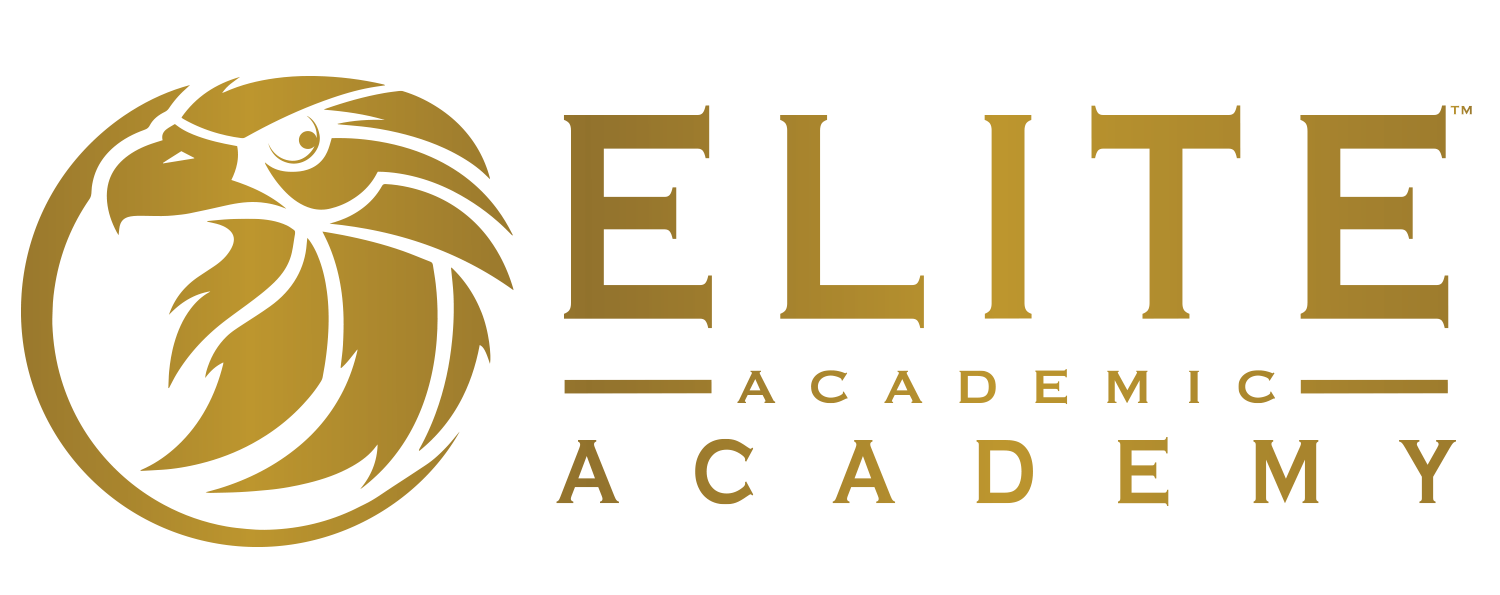 Elite Academic Academy- Mountain Empire
NOTICE OF PUBLIC HEARING Regular Board of Education Meeting June 06, 2019 at 10:00
https://global.gotomeeting.com/join/875243117 United States (Toll Free): 1 877 568 4106 Access Code: 875-243-11743414 Business Park Drive Temecula, CA 925907701 Ivanhoe Ave. East, La Jolla, CA 920373291 Buckman Springs Rd., Pine Valley, CA 919623406 Winona Ave., Burbank, CA 91504It is recommended the Board of Directors declare a public hearing for the purpose of reviewing the proposed LCAP Plan and Proposed Budget for the 2019-20 school year in accordance with the provisions of Education Code Section §52062.This public hearing is to allow for public comment and recommendations regarding the specific actions and expenditures proposed to be included in the Local Accountability Plan and the 2019-20. Budget at which time the Board will hear any relevant public comment. The LCAP Plan and Proposed Budget are on file and available for public review at the Elite Academic Academy, Temecula Business Offices.  After hearing comments from the public, the Board President will give notice that a vote on this item is scheduled for the June 20, 2019, Regular Board meeting.